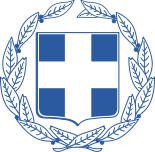 Θέμα: « «Meeting with Shakespeare and Sherlock Holmes: δύο διδακτικά σενάρια και ένα blog" Αγαπητές/οι συνάδελφοι Ελπίζω όλες/οι να είσαστε πολύ καλά στην υγεία σας.Στο πλαίσιο του επιμορφωτικού μας προγράμματος “Sharing is caring” η συνάδελφος ΠΕ06 Δήμητρα Τσολακίδου⁕  θα υλοποιήσει ένα 2ωρο διαδικτυακό σεμινάριο με θέμα «Meeting with Shakespeare and Sherlock Holmes: δύο διδακτικά σενάρια και ένα blog" Το διαδικτυακό αυτό σεμινάριο μας θα γίνει την Τετάρτη, 17 Μαρτίου ώρα 18:30-20:30. στο τηλε-δωμάτιο:  https://minedu-secondary.webex.com/meet/epoulla Περίληψη εισήγησης:Η παρουσίαση αφορά σε δύο διδακτικά σενάρια που αναπτύχθηκαν και εφαρμόστηκαν στα πλαίσια της εξ αποστάσεως σύγχρονης και ασύγχρονης εκπαίδευσης, σε μαθητές Ε' Δημοτικού. Το πρώτο σενάριο αφορά στον παγκοσμίου φήμης Άγγλο συγγραφέα Shakespeare και το δεύτερο στον πασίγνωστο ντετέκτιβ Sherlock Holmes. Τα σενάρια βασίζονται στο περιεχόμενο του βιβλίου Αγγλικών της τάξης, το οποίο εμπλουτίζεται με τη χρήση web 2.0 εκπαιδευτικών εργαλείων. Επίσης θα παρουσιαστεί και το blog Αγγλικών της Ε' τάξης και θα συζητηθούν τα οφέλη της χρήσης του στη διάρκεια της μαθησιακής διαδικασίας.⁕ Η Τσολακίδου Δήμητρα  φοίτησε στο Τμήμα Αγγλικής Γλώσσας και Φιλολογίας του ΕΚΠΑ και έκανε το μεταπτυχιακό της με τίτλο «Εξειδίκευση Καθηγητών Αγγλικής» στο ΕΑΠ. Η διπλωματική της εργασία είχε τίτλο “The use of video in the pre-reading stage” και ο τομέας ενδιαφέροντός της είναι οι νέες τεχνολογίες στην εκπαίδευση. Από το 2005 διορίστηκε στην δευτεροβάθμια εκπαίδευση και από το 2013 υπηρετεί με θητεία στο 1ο Πειραματικό Δημοτικό Σχολείο Πανεπιστημίου Αθηνών (Μαράσλειο). Επίσης ανήκει στο Διδακτικό Μητρώο του Εθνικού Κέντρου Δημόσιας Διοίκησης και Αυτοδιοίκησης (ΕΚΔΔΑ).Οι διαδικτυακές επιμορφωτικές μας συναντήσεις θα συνεχιστούν και θα γίνονται τουλάχιστον μία φορά τον μήνα μέχρι το τέλος της σχολικής χρονιάς. Η ενημέρωση σας θα γίνεται με υπηρεσιακά έγγραφα στα σχολεία σας, στα προσωπικά σας mail και στα προσωπικά και συλλογικά μας Μέσα Κοινωνικής Δικτύωσης.  Όσες/οι συνάδελφοι θέλουν να μοιραστούν μαζί μας τις γνώσεις και τις εμπειρίες τους παρακαλώ να συμπληρώσουν την φόρμα που επισυνάπτεται και να την στείλουν στο email μου που αναγράφεται στο παρόν έγγραφο. Με την προσδοκία μιας ακόμη πολύ γόνιμης συνεργασίας Ελένη Πουλλά  ΣΕΕ ΠΕ06 ΠΕΚΕΣ Κρήτης ΔΗΛΩΣΗ ΣΥΜΜΕΤΟΧΗΣ ΕΙΣΗΓΗΤΗ/ΤΡΙΑΣ  ΣΤΗ ΣΕΙΡΑ ΤΩΝ  ΔΙΑΔΙΚΤΥΑΚΩΝ  ΣΕΜΙΝΑΡΙΩΝ ‘ SHARING IS CARING’ ΓΙΑ ΕΚ/ΚΟΥΣ ΠΕ06 ΤΟ ΣΧΟΛ. ΕΤΟΣ 2020-2021ΟΝΟΜΑ ΤΙΤΛΟΣ ΕΙΣΗΓΗΣΗΣ/  ΕΡΓΑΣΤΗΡΙΟΥ ΗΜΕΡΟΜΗΝΙΑ ΠΟΥ ΕΠΙΘΥΜΩ ΝΑ ΚΑΝΩ ΤΗΝ ΕΠΙΜΟΡΦΩΣΗ ΣΧΟΛΕΙΟ ΠΟΥ ΥΠΗΡΕΤΩEMAIL ΚΙΝΗΤΟΣΧΟΛΙΑ- ΠΑΡΑΤΗΡΗΡΗΣΕΙΣ 